Bijlage 1 bij opdracht: beroepen kiezenBeroep 1:Wat doet iemand met dit beroep op een werkdag?Waar werkt iemand met dit beroep (bijvoorbeeld buiten, op een kantoor, veel onderweg)?Waar moet je goed in zijn bij dit beroep?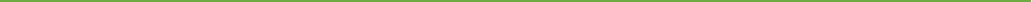 Hoe zijn de baankansen bij dit beroep? En wat verdien je met dit beroep?Cijfer: (omcirkelen: 1 = dit beroep past helemaal niet bij mij, 10 = past perfect bij mij)1		2		3		4		5		6		7		8		9		10Waarom heb je dit cijfer gegeven?Bijlage 1 bij opdracht: beroepen kiezenBeroep 2:Wat doet iemand met dit beroep op een werkdag?Waar werkt iemand met dit beroep (bijvoorbeeld buiten, op een kantoor, veel onderweg)?Waar moet je goed in zijn bij dit beroep?Hoe zijn de baankansen bij dit beroep? En wat verdien je met dit beroep?Cijfer: (omcirkelen: 1 = dit beroep past helemaal niet bij mij, 10 = past perfect bij mij)1		2		3		4		5		6		7		8		9		10Waarom heb je dit cijfer gegeven?Bijlage 1 bij opdracht: beroepen verkennenBeroep3:Wat doet iemand met dit beroep op een werkdag?Waar werkt iemand met dit beroep (bijvoorbeeld buiten, op een kantoor, veel onderweg)?Waar moet je goed in zijn bij dit beroep?Hoe zijn de baankansen bij dit beroep? En wat verdien je met dit beroep?Cijfer: (omcirkelen: 1 = dit beroep past helemaal niet bij mij, 10 = past perfect bij mij)1		2		3		4		5		6		7		8		9		10Waarom heb je dit cijfer gegeven?Bijlage 2 bij opdracht: beroepen kiezenBijlage 3 bij thuisopdracht: beroepen kiezenOver welke beroepen zijn jullie het eens?Over welke beroepen hebben jullie verschillende meningen?Wat vond je leuk om te horen van je ouder/familielid?Wat heb je over jezelf geleerd?TitelBeroepen kiezenDoelDoor met een familielid te praten, ontdekken en onderzoeken jongeren drie beroepen en weten ze waarom ze dit beroep al of niet interessant vinden.VOORBEREIDINGVoorwerk door docentBenodigdheden: Beamer met toegang tot de website www.kiesmbo.nl.Voor iedere jongere toegang tot een computer met internettoegangBijlagen bij deze opdrachtOnderzoek de website van tevoren, zodat je weet hoe de website is opgezet en eventuele vragen van jongeren kunt beantwoorden.Laat de jongeren eventueel eerst de opdracht ‘wat vind ik belangrijk in mijn werk?’ of ‘beelden van mijn beroep: voor- en nadelen van mijn werk’ of ‘wat is mijn ideale baan?’UITVOERINGUitleg door docent‘Deze opdracht maak je om meer te leren over beroepen en na te denken over wat bij je past. Je doet deze opdracht samen met een familielid. Bedenk met wie je deze opdracht het beste kunt maken: met je vader, je moeder, verzorger of misschien met een ander volwassen familielid.’ErvarenA. Opdracht in de klas (bijlage 1)Laat de jongeren naar www.kiesmbo.nl gaan.Laat hen drie beroepen uitzoeken die ze interessant vinden. Zoek dan drie beroepen uit die je interessant lijken. Laat de jongeren de filmpjes bekijken.Laat ze de vragen beantwoorden in bijlage 1 van deze opdracht.   B. Opdracht thuis met familielid (bijlage 2)Laat de jongere thuis vertellen welke beroepen hij gekozen heeft.Laat de jongere aan het familielid vragen of deze nog een ander interessant beroep weet.Laat de jongere samen met het familielid de filmpjes van de beroepen bekijken op    www.kiesmbo.nlLaat de jongere bijlage 2 van deze opdracht samen met het familielid invullen.Laat de jongere een foto maken als hij aan de opdracht werkt.   C. Opdracht thuis (bijlage 3)Laat de jongere bijlage 3 zelf thuis invullen.            Maak een afspraak met de jongeren wanneer deze bijlage besproken wordt in een individueel                     loopbaangesprek.ReflecterenBespreek met de jongeren met name opdracht c tijdens een individueel loopbaangesprek.Welke stappen willen zij nu ondernemen?VastleggenLaat de jongeren een foto maken als ze met het familielid aan de opdracht werken.Laat de jongeren een foto maken van de ingevulde opdracht.Laat de jongeren de foto opslaan in hun portfolio.Eventueel: laat de jongeren de opdracht inleveren bij hun mentor.Nabespreken van de activiteitHoe was het voor de jongeren om deze opdracht uit te voeren? Wat hebben zij ontdekt over bepaalde beroepen? Over welke beroepen hebben jongeren iets ontdekt waarvan ze nu zeggen: misschien vind ik dat beroep wel heel interessant? Zijn er nog vragen die beantwoord moeten worden?DIFFERENTIATIETips en trucsLaat ouders van jongeren ook eens over hun beroep vertellen tijdens bijvoorbeeld een beroepenavond of tijdens een gastles. Zo leren jongeren ook andere beroepen kennen.Ontdek de filmpjes op www.kiesmbo.nlSamenhang en verwijzingen naar andere LOB opdrachtenTitels opdrachten:De beroepencarrouselDat vind ik leukDroomomgeving